I am: Currently receiving services from JMCC I am a past client of JMCCWhy are you interested in joining our Youth Advisory Council? (answer below) As a member of the Youth Advisory Council, I would be interested in: (check all that apply) Helping create support groups, ie. emotional, peer, newly diagnosed and chronic disabilities, etc. Helping create/organize social opportunities for the youth and young adults, ie. outings to the mall, the movies, board game nights, karaoke nights, sports night, etc. Short term projects, ie. helping plan events that will be fun while also bringing awareness to our Youth Advisory Council Advising JMCC staff on issues that impact youth with disabilities Assisting in the development of new programs for youth with disabilitiesWhen are you available for meetings: During the day In the eveningPlease specify if you have experience or would be interested in any of the following areas:	 Public speaking	 Creating graphics and working with programs like Publisher	 Research	 Calling people	 Written communication	 Verbal communication	 Generating ideasWhat are some things you would like to change at the Centre to make the experience better for youth?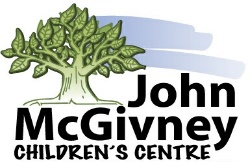 APPLICATION FOR YOUTH ADVISORY COUNCIL3945 Matchette Rd.Windsor, Ontario N9C 4C2T: 519.252.7281Toll Free: 1.800.976.JMCC (5622)F: 519.252.5873www.jmccentre.caName:Date:Date:Address:City:Postal Code:Postal Code:Daytime phone:Daytime phone:Evening Phone:Evening Phone:Email address:Email address: